       Weekly Timecard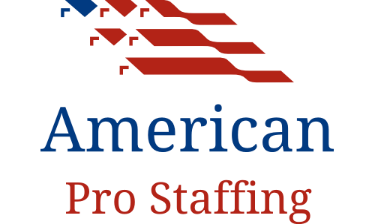 Week Ending:NameClientJob LocationJob#DateTime InTime OutTime InTime OutTotalOffice Use OnlySundayHoursMondayTuesdayWednesdayThursdayFridayRegularSaturdayOvertimeEmployee SignatureDateDateSupervisor SignatureDatePayroll DepartmentDate